Dotazník pred preventívnou prehliadkou                                                     Tento dotazník slúži k lepšej informovanosti lekára a podlieha lekárskemu tajomstvu. Je súčasťou Vašej preventívnej prehliadky, preto venujte zvýšenú pozornosť jeho vyplneniu. Správne odpovede označte alebo vypíšte.                               Meno a priezvisko : ..............................................                  Zamestnanie: .............................................................                                                                                                Rodné číslo:..........................................................                  Výška a váha:..............................................................          Telefónne číslo:....................................................                   Email:.........................................................................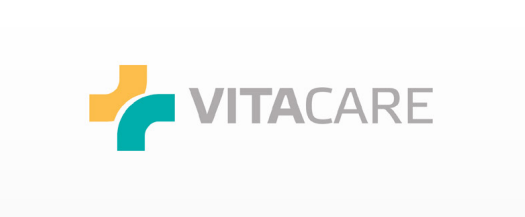  Alergia:           Nie                 Áno     Ak áno, aká? .............................................................................................................Fajčenie:          Nie                 Áno     Ak áno, koľko rokov? ....................................., koľko denne? ..................................Alkohol:            Nie                 Áno    Ak áno, uvedte druh a množstvo týždenne: ............................................................Iná závislosť:          Nie            Áno    Ak áno, aká? ...........................................................................................................Pohybová aktivita:            Nie               Občas               Pravidelne, aká? ..........................................................................Očkovanie proti tetanu:            Nie              Áno       Iné očkovania? (hepatitída, chrípka,....) ..........................................   Nosíte okuliare alebo kontakté šošovky?             Nie              Áno  Chutí vám jesť?           Nie              Áno             Máte problémy so spánkom?               Nie              Áno    Aká je vaša hmotnosť?            stabilizovaná               chudnem               priberámINFORMÁCIE O VAŠICH PRÍBUZNÝCH (priami príbuzní - rodičia, starí rodičia, súrodenci, deti) - liečia sa na ochorenia?         nádorové ochorenia (rakovina)                tuberkulóza                   srdcový infarkt                 astma         zápaly žíl, trombóza                                    cukrovka                      mozgová porážka               vysoký krvný tlak         štítnej žľazy                                                   psychické                     iné ..........................................................................VAŠA OSOBNÁ ANAMNÉZA: (prekonali ste alebo sa liečite na niektoré z uvedených ochorení?)         časté angíny                       zápaly žíl, trombózy                       choroby štítnej žľazy                         infekčné ochorenie         srdcový infarkt                  pohybového systému                     opakované zápaly pľúc                     astma         vysoký krvný tlak              nervové ochorenia                          psychiatrické                                      cukrovka         očné                                    gynekologické                                   ochorenia močových ciest a obličiek         mozgová príhoda              zvýšený cholesterol                          ochorenia krvi, poruchy zrážanlivosti         kožné ochorenia                tráviace ťažkosti                               nádorové ochorenia (rakovina)         neliečim sa na dané ochorenia a nie som si vedomý, že by som niektoré prekonal         iné ..............................................................................................................................................................................         operácie (uvedte rok a dôvod operácie) ...................................................................................................................         vážne úrazy (uvedte rok a nález) ............................................................................................................................... Navštevujete pravidelne niektorú špecializovanú ambulanciu ? Akú?/Meno lekára? ...................................................MÁTE V SÚČASNOSTI ZDRAVOTNÉ ŤAŽKOSTI ? (uvedte aké) ....................................................................................................................................................................................Svojím podpisom potvrdzujem, že som dotazník pochopil(a), údaje uviedol (a) pravdivo, a že zamlčanie dôležitých skutočností môže mať vplyv na moju ďalšiu liečbu a prípadne aj poškodenie zdravia.Dátum:...........................................              Podpis:.............................................. Dovoľujeme si Vás informovať, že Vaše osobné údaje spracúvame na základe a v súlade so zákonom č. 18/2018 Z.z. o ochrane osobných údajov a o zmene  a doplnení niektorých zákonov.